Luljeta Shala Programi i trajnimit,, Qasja metodologjike në mësimdhënien e gjuhës angleze në shkollë fillore përmes Hulumtimit në Veprim’’ është hartuar në kuadër të sektorit për hulumtime-zyra për inovacione dhe studime krahasuese në Institutin Pedagogjik të Kosovës. Qëllimi i këtij programi është ngritja e kapaciteteve të mësimdhënësve të gjuhës angleze për qasjen  metodologjike të mësimëdhënies së gjuhës angleze në shkollë fillore përmes hulumtimit në veprim.Është bërë vlerësimi i nevojave për trajnim të mësuesve të gjuhës angleze, janë organizuar punëtoritë dhe është zbatuar nga mësueset e gjuhës angleze në shtatë shkolla të Kosovës. Nga punëtorit përzgjodhëm dhe trajneret që zbatuan hulumtimin në veprim.Modulet e programit të trajnimit:Qasja metodologjike e mësimdhënies së gjuhës angleze përmes hulumtimit ne veprimMetoda interaktive në të mësuar të gjuhës angleze në shkollë fillore- Teknika mësimore bazuar në lojëInteligjencat e shumfishta & gjuha e huaj në shkollë fillorePërmbyllja e seminarit / për ta kompletuar projektin për zhvillimin dhe implementimin e trajnimit si dhe certifikimi i pjesëmarrësveProgrami i trajnimit ka një strukturë të ndërlidhur të përmbajtjeve që fillon me hyrje të programit ku jepet informacionet për qëllimin, objektivat dhe modulin e programit. Secila temë është në funksion të realizimit të objektivave të programit te trajnimit, dhe ka per qellim permiresimin e praktikave profesionale te mesimdhenies, po ashtu ka te specifikuara edhe aktivitetet, kohën e realizimit, procedurat, metodat, mjetet e punës dhe materialet mbështetëse përkatëse. Realizimi i temave të programit përfshin  aspektet teorike mbi bazën e informacionit profesional të integruar në përmbajtje të programit, si dhe aspekte të praktikës dhe punës së pavarur të pjesëmarrësve në funksion të zbatimit praktik të njohurive dhe shkathtësive të fituara.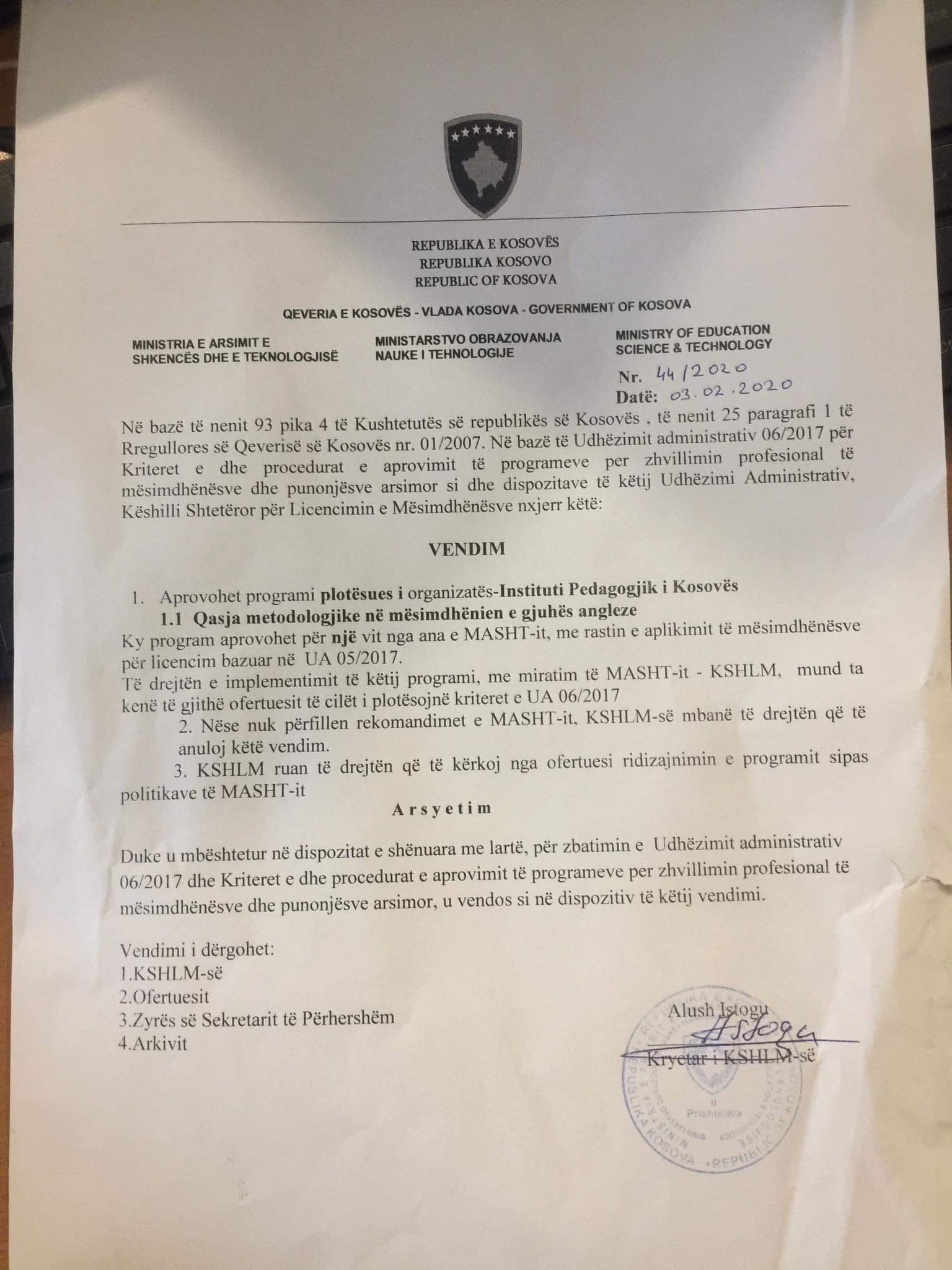 